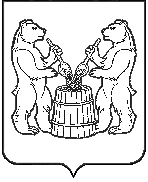 АДМИНИСТРАЦИЯ  МУНИЦИПАЛЬНОГО ОБРАЗОВАНИЯ «УСТЬЯНСКИЙ МУНИЦИПАЛЬНЫЙ РАЙОН»  АРХАНГЕЛЬСКОЙ  ОБЛАСТИПОСТАНОВЛЕНИЕот 20 января 2020 года  № 64 р.п. Октябрьский          В соответствии с частью 17 статьи 161 Жилищного кодекса Российской Федерации, постановлением Правительства Российской Федерации от 21 декабря 2018 года № 1616 «Об утверждении правил определения управляющей организации для управления многоквартирным домом, в отношении которого собственниками помещений в многоквартирном доме не выбран способ управления таким домом или выбранный способ управления не реализован, не определена управляющая организация, и о внесении изменений в некоторые акты правительства Российской Федерации» администрация муниципального образования «Устьянский муниципальный район» ПОСТАНОВЛЯЕТ:        1. Внести следующие изменения в постановление администрации муниципального образования «Устьянский муниципальный район» от 30 декабря 2019 г. № 1820 «Об определении управляющей организации для управления многоквартирными домами, в отношении которых собственниками помещений в многоквартирном доме не выбран способ управления таким домом»:           1.1. В пунктах 1 и 4 слово Общество с ограниченной ответственностью  «Свой дом» заменить словом муниципальное унитарное предприятие «Лойгинское».          1.2. В пунктах 2 и 5.1 слово в Обществе с ограниченной ответственностью  «Свой дом» заменить словом в муниципальном унитарном предприятии «Лойгинское»          1.3. В пункте 1 текст «ИНН2912006691» заменить текстом «ИНН2922006980».       2. Управлению строительства и инфраструктуры администрации муниципального образования  «Устьянский муниципальный район»:         2.1. Направить копию настоящего постановления в течение одного рабочего дня со дня даты его принятия в орган исполнительной власти субъекта Российской Федерации, осуществляющий региональный государственный жилищный надзор, в муниципальное унитарное предприятие «Лойгинское».        2.2. Настоящее Постановление разместить на официальном сайте администрации муниципального образования «Устьянский муниципальный район».     3.  Контроль за исполнением настоящего постановления возложить на начальника управления строительства и инфраструктуры администрации муниципального образования «Устьянский муниципальный район», заместителя главы администрации муниципального образования «Устьянский муниципальный район» по строительству и муниципальному хозяйству А.А. Тарутина.    4.    Настоящее постановление вступает в силу с момента подписания.Исполняющий обязанностиглавы муниципального образования                                              О.В. МемноноваО внесении изменений в постановление администрации муниципального образования «Устьянский муниципальный район» от 30 декабря 2019 года № 1820 «Об определении управляющей организации для управления многоквартирными домами, в отношении которых собственниками помещений в многоквартирном доме не выбран способ управления таким домом»